د. عمَّــار ياسين منصور
المِبيضانِ في رُكنٍ مَكينٍ.. والخِصيتانِ في كِيسٍ مَهينٍ
بحثٌ في الأسبابِ.. بحثٌ في وظيفةِ الشَّكلِ
هوَ بحثٌ في وظيفةِ الشَّكلِ. بحثٌ في الغاياتِ الكامناتِ وراءَ وجودِ الخِصيتَينِ الـ Testicles  خارجَ جسمِ الذَّكرِ، بينما المِبيضانِ الـ Ovaries  يتحصَّنانِ في ركنٍ مكينٍ داخلَ جسمِ الأنثى.قالُوا:قالُوا بحاجةِ النِّطافِ الـ Sperms   إلى البرودةِ كيما تحيا، فهيَ لا تُطيقُ حرارةَ الجسمِ الدَّاخليَّة. فالحرارةُ تقتلُ النِّطافَ، وتؤثِّرُ سلباً على إنتاجِها، كما وتُكثرُ مِنَ التَّشوُّهاتِ فيها. وأكثرُوا في تأكيدِ ذلكَ رسماً بالتَّصوُّراتِ وإجزالاً بالأمثلةِ. وهُمْ لو علموا قدرةَ النِّطافِ على التَّكيُّفِ مع درجةِ حرارةِ الجسمِ لما قالوا ولما أمثلوا. فهيَ لو أُمرتْ بذلكَ لفعلتْ ولأدهشتْ. فالمرونةُ سِمةُ المُتحرِّكاتِ، والتَّكيُّفُ منحةٌ أجزلَها الخالقُ عليها وأفاض.وأمَّا أنا فأقولُ:أمَّا أنا فأجدُ السَّببَ في غيرِ مكانٍ. هُمْ علمُوا النَّتيجةَ، وصفُوا واقعَ الحالِ على ما آلَ إليهِ في آخرِ المَطاف. بيدَ أنَّهمْ فشلوا في إدراكِ الأسبابِ الحقيقيَّةِ والغايات. فأساساً، كانتِ البرودةُ مَطلوبَ الخِصيتَينِ إتماماً للدَّورِ والوظيفة. ومِنْ ثمَّ كانَ أنْ تكيَّفتِ العناصرُ في الخِصيتَينِ، ومنها النِّطافُ والخلايا المولِّدةُ لها الـ Spermatogonia، مع درجاتِ الحرارةِ المُنخفضةِ هذهِ. وخلافُ هذا القولِ أنا نافٍ لهُ أُسَّاً وأساساً. وإليكمْ براهينَ القولِ ومواثيقَهُ على ما تجودُ بهِ روحُ مَنْ لا يقبلُ بمُسلَّماتِ هذا الدَّعيِّ.. والمُسمَّى إنسان.لماذا انتُبذَتِ الخِصيتانِ في كيسٍ مَهينٍ؟معلومٌ أنَّ النِّطافَ تُنتَجُ في الخِصيتَينِ. وتسكنُ الخِصيَتانِ كيسَ الصَّفنِ الـ Scrotum، وهذا الأخيرُ لمِنْ فاتَهُ العلمُ بالشَّيءِ هوَ كيسٌ جلديٌّ ينتأُ خارجَ جسمِ الذَّكر. في الواقعِ، وجودُ الخِصيَتينِ خارجَ الجسمِ لهُ مكافئٌ وحيدٌ لا شريكَ لهُ.. وهوَ التَّبريدُ. فحرارةُ الخِصيتَينِ وكيسِ الصَّفنِ هي أقلُّ بدرجتَينِ إلى ثلاثِ درجاتٍ مِنْ حرارةِ الجسمِ الدَّاخليَّةِ، وهذا ما يتَّفقُ عليهِ الجميع. وما دامَ الكلُّ قابلاً لهذهِ الحقيقةِ مُقِرَّاً بها، ومُدافعاً شرساً عنْ عظيمِ نفعِها، فلتكنْ هيَ مبتدأَ بحثي عنِ الأسباب الغاياتِ.الغايةُ الأولى: حفظُ مُقدَّراتِ الطَّاقةِ عندَ النِّطافتُنتجُ النِّطافُ بكميَّاتٍ هائلةٍ وعلى مدارِ السَّاعة. هذهِ النِّطافُ في حركةٍ دائمةٍ، وهيَ تبقى حبيسةَ الخِصيَتينِ والأنابيبِ النَّاقلةِ للنِّطافِ إلى زمنِ القذفِ الـ Ejaculation. وفي الانتظارِ، خفضُ درجةِ حرارةِ كيسِ الصَّفنِ بدرجتَينِ إلى ثلاثِ درجاتٍ مئويَّةٍ مِنْ شأنهِ أنْ يُخمِّدَ حركةَ ما في خزينِهِ مِنْ نطاف. وتالياً، سينخفضُ مُعدَّلُ الاستقلابِ الحيويِّ الـ Metabolism في النِّطافِ على نحوٍ هامٍّ. والنَّتيجةُ الهدفُ حفظُ مُقدَّراتِ الطَّاقةِ في النِّطافِ، ولا يخفى على عاقلٍ ما لهذا مِنْ أهميَّةٍ في زمنِ العملِ. فنطفةٌ عاملةٌ بمُقدَّراتٍ طاقيَّةٍ عاليةٍ يُكافئُ حياةً أطولَ لها وقدرةً أكبرَ لبلوغِ الهدفِ ومِنْ ثمَّ تلقيحِه.الغايةُ الثَّانيةُ: تثبيطُ الجهازِ المناعيِّ للخِصيتَينِ نحنُ إذا ما أردنا إضعافَ مناعةِ نسيجٍ حيويٍّ عمدنا إلى تبريدِ هذا النَّسيج. فالخلايا المناعيَّةُ وأسلحتُها مِنْ أضدادٍ ووسائطَ كيماويَّةٍ تعملُ بكفاءةٍ ومقدرةٍ عاليَتيَنِ في حرارةِ الجسمِ الطَّبيعيَّةِ وليسَ في الأوساطِ الباردةِ كما تؤكِّدُ عليهِ جميعُ الدِّراساتِ المِخبريَّةِ والسَّريريَّةِ وثيقةِ الصِّلة.الجهازُ المناعيُّ مُوكلٌ أساساً بحمايةِ الجسمِ والزَّودِ عنهُ ضدَّ الدُّخلاءِ والمارقين. هوَ يعملُ في بيئةِ الجسمِ الحيِّ، هوَ تمرَّسَ على العملِ في ظروفِ الجسمِ وخصائصِهِ مِنْ حرارةٍ ودرجةِ حموضةٍ الـ PH، الخ. وانحرافُ واحدٍ مِنْ هذهِ المعاييرِ عنِ الطَّبيعيِّ لهُ ما لهُ مِنْ فعلٍ ضارٍّ على الجهازِ المناعيِّ معاشاً وعملاً، شأنُه شأنُ جميعِ عناصرِ الجسمِ الأخرى.وعيونُ الجهازِ المناعيِّ المَبثوثةُ في الخِصيَتينِ وكيسِ الصَّفنِ لا تخرجُ عنْ أشراطِ العملِ هذهِ. فهيَ جزءٌ مِنْ هذا الكلِّ، وما يجري على الكلِّ تخضعُ لهُ صاغرةً. وبالتَّالي، إنْ هيَ وُجدتْ في كيسِ الصَّفنِ الباردِ قلَّ حيلُها وصدأتْ أسلحتُها. فعناصرُها قصيرةُ العمرِ فلا يُتاحُ لها فرصةُ التَّكيُّفِ مع ظروفِ الطَّقسِ الباردِ في الخِصيَتين. وهيَ إنْ طلبتِ المددَ مِنَ المركزِ، أمدَّها المركزُ بمثيلاتٍ لها في العجزِ عنِ الفعلِ كما التَّكيُّف..  وهذا على حرفٍ ما تريدُهُ العضويَّةُ الحيَّة.هيَ تُريدُ أنْ تعميَ عيونَ المناعةِ عمَّا يجري في الخِصيَتينِ مِنْ أفعال. فالفعلُ فيهنَّ لا يخضعُ للمعاييرِ القياسيَّةِ للجسمِ، وهوَ صعبُ الفهمِ كما التَّقديرِ بضرورتهِ مِنْ قبلِ المركزِ الحاكم. فهناكَ التَّحوُّراتُ الجينيَّةُ
الـ Mutations   في النِّطافِ وهناكَ النِّطافُ المُتحوِّراتُ جِينيَّاً، هذا مِنْ جهةٍ. وهناكَ المُؤثِّراتُ البيئيَّةُ المسؤولةُ عنْ هكذا فعلٍ وهكذا تحوُّرٍ، مِنْ جهةٍ أخرى.فالنِّطافُ هيَ خلايا شاذَّةٌ مناعيَّاً بسببِ التَّحوُّراتِ دائمةِ الحدوثِ في جيناتِها. فيُمكنُ لجهازٍ مناعيٍّ يقظٍ وكفوءٍ أنْ يترصَّدَ هذا الشُّذوذَ ويقضيَ عليهِ في المهدِ فتَبطلَ الفائدةُ المرجوَّةُ مِنْ هكذا تحوُّر.والمُؤثِّراتُ البيئيَّةُ المسؤولةُ عنْ تلكمُ التَّحوُّراتِ الجينيَّةِ في النِّطافِ هيَ على حرفٍ عناصرُ غازيةٌ بالنِّسبةِ لجسمِ الإنسان. فِطريَّاً، سيتصدَّى لها الجهازُ المناعيُّ لآدمَ للقضاءِ عليها ومنعِها مِنَ الوصولِ إلى هدفها. وهذا ما لا يُريدُهُ آدمُ مع معظمِ هذهِ المؤثِّرات.لذلكَ وجبَ تثبيطُ الجهازِ المناعيِّ موضعيَّاً في كيسِ الصَّفنِ الـ Scrotum والخِصيتَينِ الـ Testicles تسهيلاً لوصولِ المَؤثِّراتِ البيئيَّةِ إلى هدفِها في الخِصيتَينِ مِنْ جهةٍ، وحِفظاً لمُنتجِها مِنْ نطافٍ مُتحوِّراتٍ جِينيَّاً مِنْ جهةٍ أخرى. فكانَ أنِ انتُبذتِ الخِصيتانِ خارجَ جسمِ الذَّكرِ طلباً للبرودةِ وجلباً لفعلِها القويِّ على جهازِ المناعةِ تَثبيطاً وتَعطيلاً.(بينَ قوسينِيفيدُ هنا التَّعريفُ بالمُؤثّرِ البيئيِّ الـ Environmental Factor. هوَ شفرةٌ جينيَّةٌ، أوْ لنقلْ هوَ تعويذةٌ، كتبتِ الطَّبيعةُ مُفرداتِها. ومِنْ ثمَّ أودعتها حواملَ الـ Porters كيما ينقلونَها إلى هدفِها؛ وهيَ الخلايا المولِّدةُ للنِّطافِ
الـ Spermatogonia في هذا المقام.هذهِ الحواملُ قدْ تكونُ جرثوماً، فيروساً، طليعةَ فيروسٍ، أو شيئاً آخرَ ممَّا لا أعلمُهُ. لكنْ ما أعلمُهُ يقيناً أنِ الحواملُ هذهِ هيَ عناصرُ غريبةٌ عنْ جسمِ الإنسانِ. هيَ عواملُ مُمرِضةٌ كما يريدُ أنْ يصفَها هذا الإنسان. سيتعاملُ معها الجهازُ المناعيُّ للجسمِ على هذا الإقرارِ وتلكمُ الصِّفة. وسيحاولُ تحييدَها والقضاءَ عليها فلا تبلغُ هدفَها.. وهذا ما لا تريدُهُ العضويَّةُ الحيَّةُ في الأعمِّ الأغلبِ مِنْ تلكَ الحالات).
مُلاحظةٌ هامَّةٌ:كتبتُ عنْ فعلِ التَّحديثِ وخفايا الفعلِ في مقالٍ خاصِّ. تجدونَ تفصيلَ المقالِ على الرَّابطِ التَّالي:
فيروسُ كورونا المُستجدُّ.. مِنْ بعدِ السُّلوكِ، عينُهُ على الصِّفاتِ 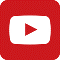 
بالمقابلِ،حوَّاءُ هيَ في همٍّ وجوديٍّ جِدُّ مُختلفٍ. فحفظُ التَّكوينِ هوَ الغايةُ والدَّورُ، ولا تنازلَ في ذلكَ أمْ تفريط. وحفظُ الصِّفاتِ القياسيَّةِ للجنسِ البشريِّ لا تكونُ بانكشافِ الخلايا المُولِّدةِ للبُويضاتِ الـ Oogonia، وليسَ بانكشافِ البُويضاتِ كذلك هوَ يكونُ. لذلكَ سكنتِ البُويضاتُ مِبيضَي حوَّاءَ، وطابَ للمِبيضَينِ جوفُ حوَّاءَ الدَّافئُ مُستقرَّاً لهُما. وإذا ما أردتُ الإيجازَ، أُفصِّلُ الاختلافَ بالنِّقاطِ الثَّلاثِ التَّالية:البُويضةُ الـ Oocyte  هيَ خليَّةٌ طبيعيَّةٌ مناعيَّاً، فجيناتُها مِنْ جيناتِ حوَّاءَ مِنْ غيرِ تصرُّفٍ أمْ تحوير. فكلُّ بُويضةٍ تحتوي على نصفِ جيناتِ أيِّ خليَّةٍ جسميَّةٍ الـ Somatic Cell لحوَّاء. هوَ خزينٌ جينيٌّ مُطابقٌ للأصلِ وإنِ اكتفتِ البُويضةُ بنصفِ الكميَّة. فلا خوفَ على البُويضاتِ والحالةُ هذهِ مِنَ الجهازِ المناعيِّ لحوَّاء.البُويضةُ خليَّةٌ هاجعةٌ، تنامُ داخلَ جرابٍ الـ Follicle خاصٍّ بها. وهيَ في نومِها وعندَ يقظتِها لا تبذلُ جهداً يُذكرُ إذا ما قيستْ بشريكتِها في الفعلِ النُّطفة. إذاً، لا خوفَ على مُدَّخراتِ الطَّاقةِ لدى البُويضاتِ مِنَ النَّفاد. البُويضةُ الهاجعةُ ضمنَ جرابِها هيَ حصينةٌ أساساً ضدَّ المُؤثِّراتِ البيئيَّةِ. فلا تخافُ على جيناتِها مِنْ فعلِ التَّغييرِ والتَّحديث.مُلاحظةٌ هامَّةٌ:في فضلِ حوَّاءَ، كتبتُ وشرحتُ وكذلكَ صوَّرتُ. فاقرأْ وشاهدْ على الرَّوابطِ التَّالية:
آدمُ لفعلِ التَّكيُّفِ والتَّمكين، وحوَّاءُ لحفظِ التَّكوين! 
مُلاحظةٌ هامَّةٌ:

تبدأُ الخلايا المُولِّدةُ للبُويضاتِ الـ Oogonia 
انقسامَها المُنصِّفَ الأوَّلَ الـ Meiosis (I) والأنثى جنينٌ في رحمِ أمِّها.
ولا يكونُ الانقسامُ المُنصِّفُ الثَّاني الـ Meiosis (II) إلَّا عندَ بلوغِ الأنثى.
عندَها، ومع كلِّ دورةٍ طمثيَّةٍ، تنشطُ بعضُ الغافياتِ فيُتمِمْنَ ما فاتَهُنَّ.
والنَّتيجةُ النِّهائيَّةُ،
خليَّةٌ مولِّدةٌ للبُويضاتِ واحدةٌ الـ One Oogonium تعطي بويضةً غيرَ مُلقَّحةٍ واحدةً الـ One Oocyte
وثلاثَ أجسامٍ قطبيَّة الـ Three Polar Bodies.النَّتيجةُ الرُّؤية:عندَ آدمَ، وتحقيقاً للدَّورِ والوظيفةِ في تمكينِ هذا الإنسانِ وتكيُّفِهِ مع ظروفِ بيئتهِ، تواطأتِ العضويَّةُ الحيَّةُ معَ المُؤثِّراتِ البيئيَّةِ تسهيلاً لوصولِ هذهِ الأخيرةِ إلى هدفِها الخلايا المولِّدةِ للنِّطافِ في الخِصيتَين. كما وتواطأتْ مع ناتجِ هذا الوصولِ مِنْ نِطافٍ مُتحوِّراتٍ جِينيَّاً الـ Mutated Sperms. فأمَّا هدفُ المَكيدةِ فكانَ مناعةَ الخِصيتَينِ، وأمَّا الوسيلُ إلى ذلكَ فكانَ بتبريدِ الخِصيتَينِ. والآليَّةُ جِدُّ عبقريَّةٍ إخراجُ الخِصيَتينِ خارجَ حدودِ الجسم. فلا تجدُ المُؤثِّراتُ البيئيَّةُ مَنْ يتربَّصُ بها في حركتِها لبلوغِ الهدفِ في الخِصيتَين. ولا تجدُ النِّطافُ المُتحوِّراتُ جينيَّاً مِنْ رقيبٍ يتهدَّدُ وجودَها. فيكونُ التَّحديثُ في جيناتِ النِّطافِ أمراً واقعاً، ويكونُ التَّغييرُ في صفاتِ الإنسانِ غيرِ القياسيَّةِ كَسباً مُحقَّقاً لهذا الإنسان....................................................................................في سياقاتٍ أخرى، أنصحُ بقراءةِ المقالاتِ التَّالية:12/9/2022تصنيعُ إبهام اليد باستخدام الإصبع الثَّانيةِ للقدم 
Thumb Reconstruction Using Microvascular Second Toe to Thumb Transferأذيَّاتُ العصبونِ المُحرِّكِ العلويِّ، الفيزيولوجيا المرضيَّةُ للأعراضِ والعلاماتِ السَّريريَّةِ
Upper Motor Neuron Injuries, Pathophysiology of Symptomatologyفي الأذيَّاتِ الرَّضِّيَّةِ للنُّخاعِ الشَّوكيِّ، خبايا الكيسِ السُّحائيِّ.. كثيرُها طيِّعٌ وقليلُها عصيٌّ على الإصلاحِ الجراحيِّ Surgical Treatments of Traumatic Injuries of the Spineمقاربةُ العصبِ الوركيِّ جراحيَّاً في النَّاحيةِ الإليويَّة..  المدخلُ عبرَ أليافِ العضلةِ الإليويَّةِ العظمى مقابلَ المدخلِ التَّقليديِّ Trans- Gluteal Approach of Sciatic Nerve vs. The Traditional Approachesالنقل العصبيّ، بين مفهوم قاصر وجديد حاضر
The Neural Conduction.. Personal View vs. International Viewفي النقل العصبي، موجاتُ الضَّغطِ العاملة Action Pressure Wavesفي النقل العصبي، كموناتُ العمل Action Potentialsوظيفةُ كموناتِ العمل والتيَّاراتِ الكهربائيَّةِ العاملةفي النقل العصبي، التيَّاراتُ الكهربائية العاملة Action Electrical Currents الأطوارُ الثَّلاثةُ للنقل العصبيِّالمستقبلات الحسيّة، عبقريّة الخلق وجمال المخلوقالنقل في المشابك العصبيّة The Neural Conduction in the Synapsesعقدة رانفييه، ضابطة الإيقاع The Node of Ranvier, The Equalizerوظائفُ عقدةِ رانفيه The Functions of Node of Ranvierوظائفُ عقدةِ رانفيه، الوظيفةُ الأولى في ضبطِ معايير الموجةِ العاملةِوظائفُ عقدةِ رانفيه، الوظيفةُ الثَّانية في ضبطِ مسار الموجةِ العاملةِوظائفُ عقدةِ رانفيه، الوظيفةُ الثَّالثةُ في توليدِ كموناتِ العملفي فقهِ الأعصابِ، الألم أولاً The Pain is Firstفي فقهِ الأعصابِ، الشَّكلُ الضَّرورة The Philosophy of Formتخطيطُ الأعصاب الكهربائيُّ، بينَ الحقيقيّ والمَوهومالصدمة النخاعيّة (مفهوم جديد) The Spinal Shock (Innovated Conception)أذيّات النخاع الشوكيّ، الأعراض والعلامات السريريّة، بحثٌ في آليات الحدوث The Spinal Injury, The Symptomatologyالرّمع Clonusاشتدادُ المنعكس الشوكي Hyperactive Hyperreflexiaاتِّساعُ باحةِ المنعكس الشوكي الاشتدادي Extended Reflex Sectorالاستجابة ثنائية الجانب للمنعكس الشوكي الاشتدادي Bilateral Responsesالاستجابةُ الحركيَّةُ العديدة للمنعكس الشوكي Multiple Motor Responsesالتنكّس الفاليري، يهاجم المحاور العصبيّة الحركيّة للعصب المحيطي.. ويعفّ عن محاوره الحسّيّة
Wallerian Degeneration, Attacks the Motor Axons of Injured Nerve and Conserves its Sensory Axonsالتَّنكُّسُ الفاليري، رؤيةٌ جديدةٌ Wallerian Degeneration (Innovated View)التَّجدُّدُ العصبيُّ، رؤيةٌ جديدةٌ Neural Regeneration (Innovated View)المنعكساتُ الشوكيَّةُ، المفاهيمُ القديمة Spinal Reflexes, Ancient Conceptionsالمنعكساتُ الشَّوكيَّةُ، تحديثُ المفاهيم Spinal Reflexes, Innovated Conceptionخُلقتِ المرأةُ من ضلع الرّجل، رائعةُ الإيحاء الفلسفيّ والمجازِ العلميّالمرأةُ تقرِّرُ جنسَ وليدها، والرّجل يدّعي!الرُّوحُ والنَّفسُ.. عَطيَّةُ خالقٍ وصَنيعةُ مخلوقٍخلقُ السَّماواتِ والأرضِ أكبرُ من خلقِ النَّاس.. في المرامي والدَلالاتتُفَّاحة آدم وضِلعُ آدمَ، وجهان لصورةِ الإنسان. حــــــــــوَّاءُ.. هذهسفينةُ نوح، طوق نجاة لا معراجَ خلاصالمصباح الكهربائي، بين التَّجريدِ والتَّنفيذ رحلة ألفِ عامهكذا تكلّم ابراهيمُ الخليل فقهُ الحضاراتِ، بين قوَّةِ الفكرِ وفكرِ القوَّةِالعِدَّةُ وعِلَّةُ الاختلاف بين مُطلَّقةٍ وأرملةٍ ذواتَي عفافتعدُّدُ الزَّوجاتِ وملكُ اليمين.. المنسوخُ الآجلُالثَّقبُ الأسودُ، وفرضيَّةُ النَّجمِ السَّاقطِجُسيمُ بار، مفتاحُ أحجيَّةِ الخلقِ صبيٌّ أم بنتٌ، الأمُّ تُقرِّرُ!القدمُ الهابطة، حالةٌ سريريَّةٌخلقُ حوَّاءَ من ضلعِ آدمَ، حقيقةٌ أم أسطورةٌ؟شللُ الضَّفيرةِ العضديَّةِ الولاديُّ Obstetrical Brachial Plexus Palsyالأذيَّاتُ الرَّضَّيَّةُ للأعصابِ المحيطيَّةِ (1) التَّشريحُ الوصفيُّ والوظيفيُّالأذيَّاتُ الرَّضَّيَّةُ للأعصابِ المحيطيَّةِ (2) تقييمُ الأذيَّةِ العصبيَّةِالأذيَّاتُ الرَّضَّيَّةُ للأعصابِ المحيطيَّةِ (3) التَّدبيرُ والإصلاحُ الجراحيُّالأذيَّاتُ الرَّضَّيَّةُ للأعصابِ المحيطيَّةِ (4) تصنيفُ الأذيَّةِ العصبيَّةِقوسُ العضلةِ الكابَّةِ المُدوَّرةِ Pronator Teres Muscle Arcadeشبيهُ رباطِ Struthers... Struthers- like Ligamentعمليَّاتُ النَّقلِ الوتريِّ في تدبير شللِ العصبِ الكعبريِّ Tendon Transfers for Radial Palsyمن يُقرِّرُ جنسَ الوليد (مُختصرٌ)ثالوثُ الذَّكاءِ.. زادُ مسافرٍ! الذَّكاءُ الفطريُّ، الإنسانيُّ، والاصطناعيُّ.. بحثٌ في الصِّفاتِ والمآلاتِالمعادلاتُ الصِّفريَّةُ.. الحداثةُ، مالها وما عليهامتلازمة العصب بين العظام الخلفي Posterior Interosseous Nerve Syndrome المُنعكسِ الشَّوكيُّ، فيزيولوجيا جديدةٌ Spinal Reflex, Innovated Physiology المُنعكسِ الشَّوكيُّ الاشتداديُّ، في الفيزيولوجيا المرضيَّة Hyperreflex, Innovated Pathophysiology المُنعكسِ الشَّوكيُّ الاشتداديُّ (1)، الفيزيولوجيا المرضيَّة لقوَّةِ المنعكس Hyperreflexia, Pathophysiology of Hyperactive Hyperreflex المُنعكسِ الشَّوكيُّ الاشتداديُّ (2)، الفيزيولوجيا المرضيَّة للاستجابةِ ثنائيَّةِ الجانبِ للمنعكس Hyperreflexia, Pathophysiology of Bilateral- Response Hyperreflexالمُنعكسُ الشَّوكيُّ الاشتداديُّ (3)، الفيزيولوجيا المرضيَّةُ لاتِّساعِ ساحةِ العمل Extended Hyperreflex, Pathophysiologyالمُنعكسُ الشَّوكيُّ الاشتداديُّ (4)، الفيزيولوجيا المرضيَّةُ للمنعكسِ عديدِ الإستجابةِ الحركيَّةِ Hyperreflexia, Pathophysiology of Multi-Response hyperreflexالرَّمع (1)، الفرضيَّةُ الأولى في الفيزيولوجيا المرضيَّةِالرَّمع (2)، الفرضيَّةُ الثَّانية في الفيزيولوجيا المرضيَّةِخلقُ آدمَ وخلقُ حوَّاءَ، ومن ضلعِه كانت حوَّاءُ Adam & Eve, Adam's Ribجسيمُ بار، الشَّاهدُ والبصيرةُ Barr Body, The Witnessجدليَّةُ المعنى واللَّامعنىالتَّدبيرُ الجراحيُّ لليدِ المخلبيَّة Surgical Treatment of Claw Hand (Brand Operation)الانقسامُ الخلويُّ المُتساوي الـ Mitosisالمادَّةُ الصِّبغيَّة، الصِّبغيُّ، الجسمُ الصِّبغيُّ الـ Chromatin, Chromatid, Chromosomeالمُتمِّماتُ الغذائيَّةُ الـ Nutritional Supplements، هل هي حقَّاً مفيدةٌ لأجسامنا؟الانقسام الخلويُّ المُنصِّف الـ Meiosisفيتامين د Vitamin D، ضمانةُ الشَّبابِ الدَّائمفيتامين ب6 Vitamin B6، قليلُهُ مفيدٌ.. وكثيرُهُ ضارٌّ جدَّاًوَالمهنةُ.. شهيدٌ، من قصصِ البطولةِ والفداءالثَّقبُ الأسودُ والنَّجمُ الَّذي هوىخلقُ السَّماواتِ والأرضِ، فرضيَّةُ الكونِ السَّديميِّ المُتَّصلِالجواري الكُنَّسُ الـ Circulating Sweepersعندما ينفصِمُ المجتمعُ.. لمن تتجمَّلين هيفاءُ؟التَّصنيعُ الذَّاتي لمفصلِ المرفقِ Elbow Auto- Arthroplastyالطُّوفانُ الأخيرُ، طوفانُ بلا سفينةِكَشْفُ المَستُورِ.. مَعَ الاسمِ تَكونُ البِدَايةُ، فتَكونُ الهَويَّةُ خَاتِمةَ الحِكايةِمُجتمعُ الإنسان! اجتماعُ فطرة، أمِ اجتماعُ ضرورة، أم اِجتماعُ مصلحةٍ؟عظمُ الصَّخرةِ الهوائيُّ Pneumatic Petrousخلعٌ ولاديٌّ ثُنائيُّ الجانبِ للعصبِ الزَّنديِّ Congenital Bilateral Ulnar Nerve Dislocationحقيقتان لا تقبلُ بهُنَّ حوَّاءُإنتاجُ البُويضاتِ غيرِ المُلقَّحات الـ Oocytogenesisإنتاجُ النِّطافِ الـ Spermatogenesisأمُّ البنات، حقيقةٌ هيَ أمْ هيَ محضُ تُرَّهات؟!أمُّ البنين! حقيقةٌ لطالما ظَننتُها من هفواتِ الأوَّلينغّلّبةُ البنات، حوَّاءُ هذهِ تلِدُ كثيرَ بناتٍ وقليلَ بنينغَلَبَةُ البنين، حوَّاءُ هذهِ تلِدُ كثيرَ بنينَ وقليلَ بناتولا أنفي عنها العدلَ أحياناً! حوَّاءُ هذه يكافئُ عديدُ بنيها عديدَ بُنيَّاتِهاالمغنيزيوم بانٍ للعظامِ! يدعمُ وظيفةَ الكالسيوم، ولا يطيقُ مشاركتَهلآدمَ فعلُ التَّمكين، ولحوَّاءَ حفظُ التَّكوين!هَذَيانُ المفاهيم (1): هَذَيانُ الاقتصادالمغنيزيوم (2)، معلوماتٌ لا غنى عنهامُعالجةُ تناذرِ العضلةِ الكمثريَّةِ بحقنِ الكورتيزون (مقاربةٌ شخصيَّةٌ)
Piriformis Muscle Injection (Personal Approach)مُعالجةُ تناذرِ العضلةِ الكمثريَّةِ بحقنِ الكورتيزون (مقاربةٌ شخصيَّةٌ)( عرضٌ موسَّعٌ)
Piriformis Muscle Injection (Personal Approach)فيروسُ كورونا المُستجدُّ.. من بعدِ السُّلوكِ، عينُهُ على الصِّفاتِهَذَيانُ المفاهيم (2): هَذَيانُ اللَّيلِ والنَّهاركادَتِ المَرأةُ أنْ تَلِدَ أخاهَا، قولٌ صَحيحٌ لكنْ بنكهَةٍ عَربيَّةمتلازمةُ التَّعبِ المزمن Fibromyalgiaطفلُ الأنبوبِ، ليسَ أفضلَ المُمكنِالحُروبُ العبثيَّةُ.. عَذابٌ دائمٌ أمْ اِمتحانٌ مُستدامٌ؟العَقلُ القيَّاسُ وَالعَقلُ المُجرِّدُ.. في القِياسِ قصُورٌ، وَفي التَّجريدِ وصُولٌالذِّئبُ المُنفردُ، حينَ يُصبحُ التَّوحُّدُ مَفازةً لا محضَ قَرارٍ!علاجُ الإصبع القافزة الـ Trigger Finger بحقنِ الكورتيزون موضعيَّاًوحشُ فرانكنشتاين الجديدُ.. القديمُ نكبَ الأرضَ وما يزالُ، وأمَّا الجديدُ فمنكوبُهُ أنتَ أساساً أيُّها الإنسان!اليدُ المخلبيَّةُ، الإصلاحُ الجراحيُّ (عمليَّةُ براند) Claw Hand (Brand Operation)سعاةُ بريدٍ حقيقيُّون.. لا هواةُ ترحالٍ وهجرةٍ فيروسُ كورُونَا المُستَجِدُّ (كوفيد -19): منْ بَعدِ السُّلوكِ، عَينُهُ عَلى الصِّفاتِعلامة هوفمان Hoffman Signالأُسْطورَةُ الحَقِيقَةُ الهَرِمَةُ.. شمشونُ الحكايةُ، وسيزيفُ الإنسانُالتَّنكُّسُ الفاليري التَّالي للأذيَّةِ العصبيَّةِ، وعمليَّةُ التَّجدُّدِ العصبيِّالتَّصلُّبُ اللُّويحيُّ المُتعدِّدُ: العلاقةُ السَّببيَّةُ، بين التَّيَّارِ الغلفانيِّ والتَّصلُّبِ اللُّويحيِّ المُتعدِّد؟الورمُ الوعائيُّ في الكبدِ: الاستئصالُ الجراحيُّ الإسعافيُّ لورمٍ وعائيٍّ كبديٍّ عرطلٍ بسببِ نزفٍ داخلَ كتلةِ الورممُتلازمةُ العضلةِ الكابَّةِ المدوَّرة Pronator Teres Muscle Syndromeأذيَّاتُ ذيلِ الفرسِ الرَّضِّيَّةُ، مقاربةٌ جراحيَّةٌ جديدةٌ
Traumatic Injuries of Cauda Equina, New Surgical Approach الشَّللُ الرُّباعيُّ.. موجباتُ وأهدافُ العلاجِ الجراحيِّ.. التَّطوُّراتُ التَّاليةُ للجراحة- مقارنةٌ سريريَّةٌ وشعاعيَّةٌتضاعفُ اليدِ والزِّندِ Ulnar Dimelia or Mirror Handمُتلازمةُ نفقِ الرِّسغِ تنهي التزامَها بقطعٍ تامٍّ للعصبِ المتوسِّطورمُ شوان في العصبِ الظَّنبوبيِّ الـ Tibial Nerve Schwannomaورمُ شوان أمامَ العجُز    Presacral Schwannomaميلانوما جلديَّةٌ خبيثةٌ Malignant Melanomaضمورُ إليةِ اليدِ بالجهتين، غيابٌ خلقيٌّ معزولٌ ثنائيُّ الجانب Congenital Thenar Hypoplasiaمُتلازمةُ الرَّأسِ الطَّويلِ للعضلةِ ذاتِ الرَّأسين الفخذيَّةِ The Syndrome of the Long Head of Biceps Femorisمرضيَّاتُ الوترِ البعيدِ للعضلةِ ثنائيَّةِ الرُّؤوسِ العضديَّةِ Pathologies of Distal Tendon of Biceps Brachii Muscleحثلٌ ودِّيٌّ انعكاسيٌّ Algodystrophy Syndrome تميَّزَ بظهورِ حلقةٍ جلديَّةٍ خانقةٍ عندَ الحدودِ القريبةِ للوذمةِ الجلديَّةِتصنيعُ الفكِّ السُّفليِّ باستخدامِ الشَّريحةِ الشَّظويَّةِ الحُرَّةMandible Reconstruction Using Free Fibula Flapانسدادُ الشَّريانِ الكعبريِّ الحادِّ غيرِ الرَّضِّيِّ (داءُ بيرغر)إصابةٌ سِلِّيَّةٌ معزولةٌ في العقدِ اللَّمفيَّةِ الإبطيَّةِ Isolated Axillary Tuberculous Lymphadenitisالشَّريحةُ الشَّظويَّةُ المُوعَّاةُ في تعويضِ الضَّياعاتِ العظميَّةِ المُختلطةِ بذاتِ العظمِ والنَّقيِّ 
Free Fibula Flap for Bone Lost Complicated with Recalcitrant Osteomyelitis الشَّريحةُ الحُرَّةُ جانبُ الكتفِ في تعويضِ ضَياعٍ جلديٍّ هامٍّ في السَّاعدِالأذيَّاتُ الرَّضيَّةُ للضَّفيرةِ العضديَّةِ Injuries of Brachial Plexus أذيَّةُ أوتارِ الكفَّةِ المُدوِّرةِ Rotator Cuff Injuryكيسةُ القناةِ الجامعةِ Choledochal Cystآفاتُ الثَّدي ما حولَ سنِّ اليأسِ.. نحوَ مُقاربةٍ أكثرَ حزماً Peri- Menopause Breast Problemsتقييمُ آفاتِ الثَّدي الشَّائعةِ Evaluation of Breast Problemsآفاتُ الثَّدي ما حولَ سنِّ اليأسِ.. نحوَ مُقاربةٍ أكثرَ حسماً Peri- Menopause Breast Problemsتدبيرُ آلامِ الكتفِ: الحقنُ تحتَ الأخرمِ Subacromial Injectionمجمعُ البحرينِ.. برزخٌ ما بينَ حَياتينما بعدَ الموتِ وما قبلَ المَساقِ.. فإمَّا مَسخٌ.. وإمَّا انعتاقٌ!تدبيرُ التهابِ اللُّفافةِ الأخمصيَّةِ المُزمنِ بحقنُ الكورتيزون Plantar Fasciitis, Cortisone Injectionحقن الكيسةِ المصليَّةِ الصَّدريَّةِ- لوحِ الكتفِ بالكورتيزون 
Scapulo-Thoracic Bursitis, Cortisone Injectionفيتامين ب 12.. مُختصرٌ مُفيدٌ Vitamin B12الورمُ العظميُّ العظمانيُّ (العظمومُ العظمانيُّ) Osteoid Osteoma(1) قصرُ أمشاطِ اليدِ: Brachymetacarpia قصرٌ ثنائيُّ الجانبِ ومتناظرٌ للأصابعِ الثلاثةِ الزِّنديَّةِ(2) قصرُ أمشاطِ اليدِ: Brachymetacarpia قصرٌ ثنائيُّ الجانبِ ومتناظرٌ للأصابعِ الثلاثةِ الزِّنديَّةِالكتفُ المُتجمِّدة، حقنُ الكورتيزون داخلَ مفصلِ الكتف Frozen Shoulder, Intraarticular Cortisone Injectionمرفق التنس، حقن الكورتيزون Tennis Elbow, Cortisone injectionألمُ المفصلِ العجزيِّ الحرقفيّ: حقنُ الكورتيزون Sacro-Iliac Joint Pain, Cortisone Injectionاستئصالُ الكيسةِ المعصميَّةِ، السَّهلُ المُمتَنِعِ Ganglion Cyst Removal (Ganglionectomy)قوسُ العضلةِ قابضة الأصابع السّطحيّة (FDS Arc) التَّشريحُ الجراحيُّ للعصبِ المُتوسِّطِ في السَّاعدِ Median Nerve Surgical Anatomyما قولُ العلمِ في اختلافِ العدَّةِ ما بينَ المُطلَّقةِ والأرملة؟عمليَّةُ النَّقلِ الوتريِّ لاستعادةِ حركةِ الكتفِ Tendon Transfer to Restore Shoulder Movementبفضلكِ آدمُ! استمرَّ هذا الإنسانُ.. تمكَّنَ.. تكيَّفَ.. وكانَ عروقاً متباينةًالمِبيضانِ في رِكنٍ مَكينٍ.. والخِصيتانِ في كِيسٍ مَهينٍ
بحثٌ في الأسبابِ.. بحثٌ في وظيفةِ الشَّكلِتدبيرُ آلامِ الرَّقبةِ (1) استعادةُ الانحناءِ الرَّقبيِّ الطَّبيعيِّ (القعسُ الرَّقبيُّ) Neck Pain Treatment
Restoring Cervical Lordosisنقلُ قِطعةٍ منَ العضلةِ الرَّشيقةِ لاستعادةِ الابتسامةِ بعدَ شلل الوجهِ Segmental Gracilis Muscle Transfer for Smileأذيَّةُ الأعصابِ المحيطيَّةِ: معلوماتٌ لا غنى عنها لكلِّ العاملينَ عليها peripheral nerves injurieتدرُّنُ الفقراتِ.. خراجُ بوت Spine TB.. Pott's Diseaseالأطوارُ الثَّلاثةُ للنَّقلِ العصبيِّ.. رؤيةٌ جديدةٌأرجوزةُ الأزَلِقالَ الإمامُ.. كمْ هوَ جميلٌ فيكمُ الصَّمتُ يا بشرُصِناعةُ اللَّاوَعِيأَزمةُ مُثقَّفٍ.. أَضاعَ الهويَّةَ تحتَ مَركومٍ من مَقروءٍ ومَسموعٍتُفَّاحةُ آدمَ وضِلعُ آدمَ.. وَجهان لصورةِ الإنسان